UTORAK, 16.3.2021. HRVATSKI JEZIK-UČENIK SBPROČITAJ RIJEČ, PREPIŠI JU DO KRAJA REDA, SPOJI JU SA SLIKOM.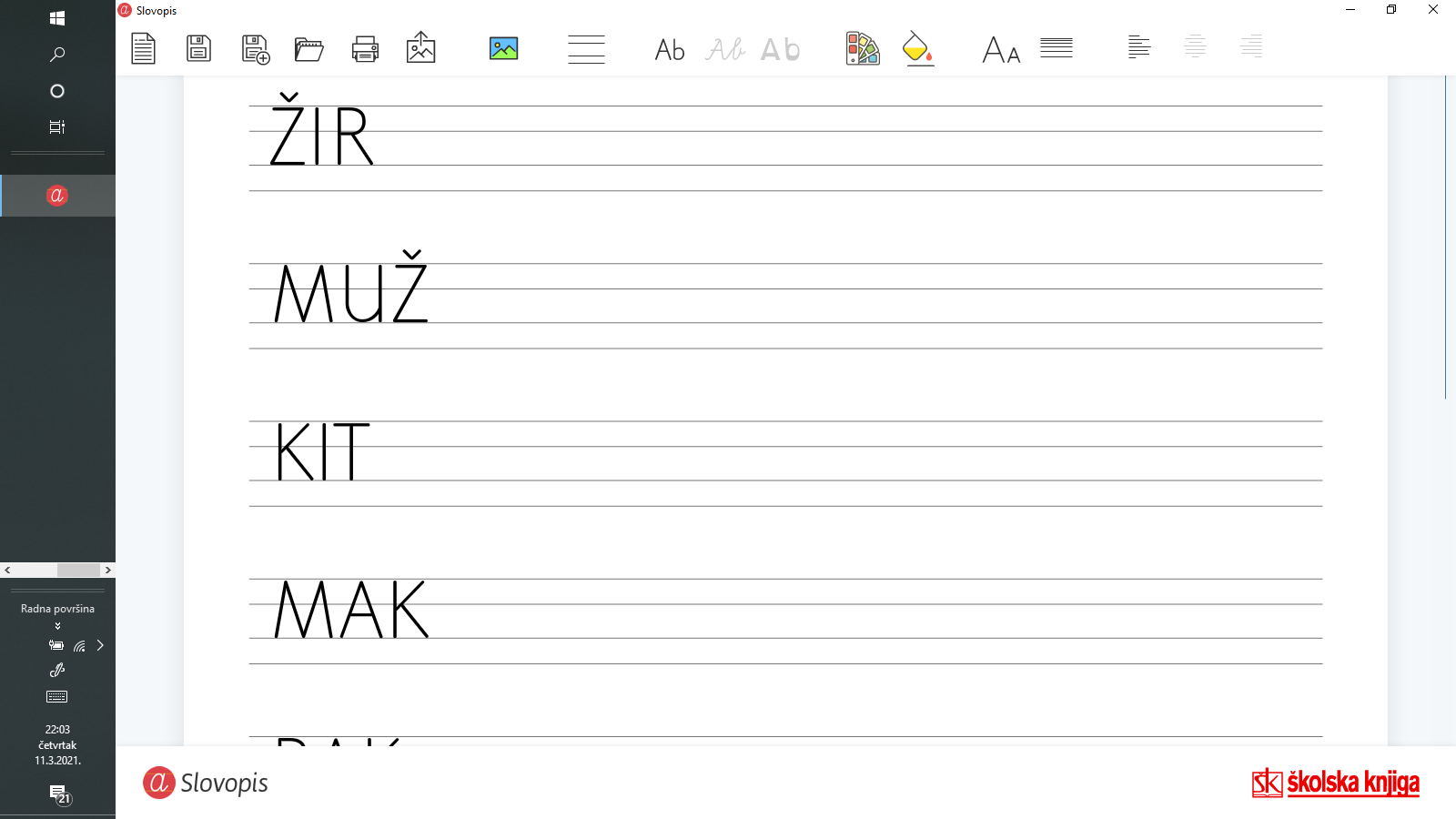 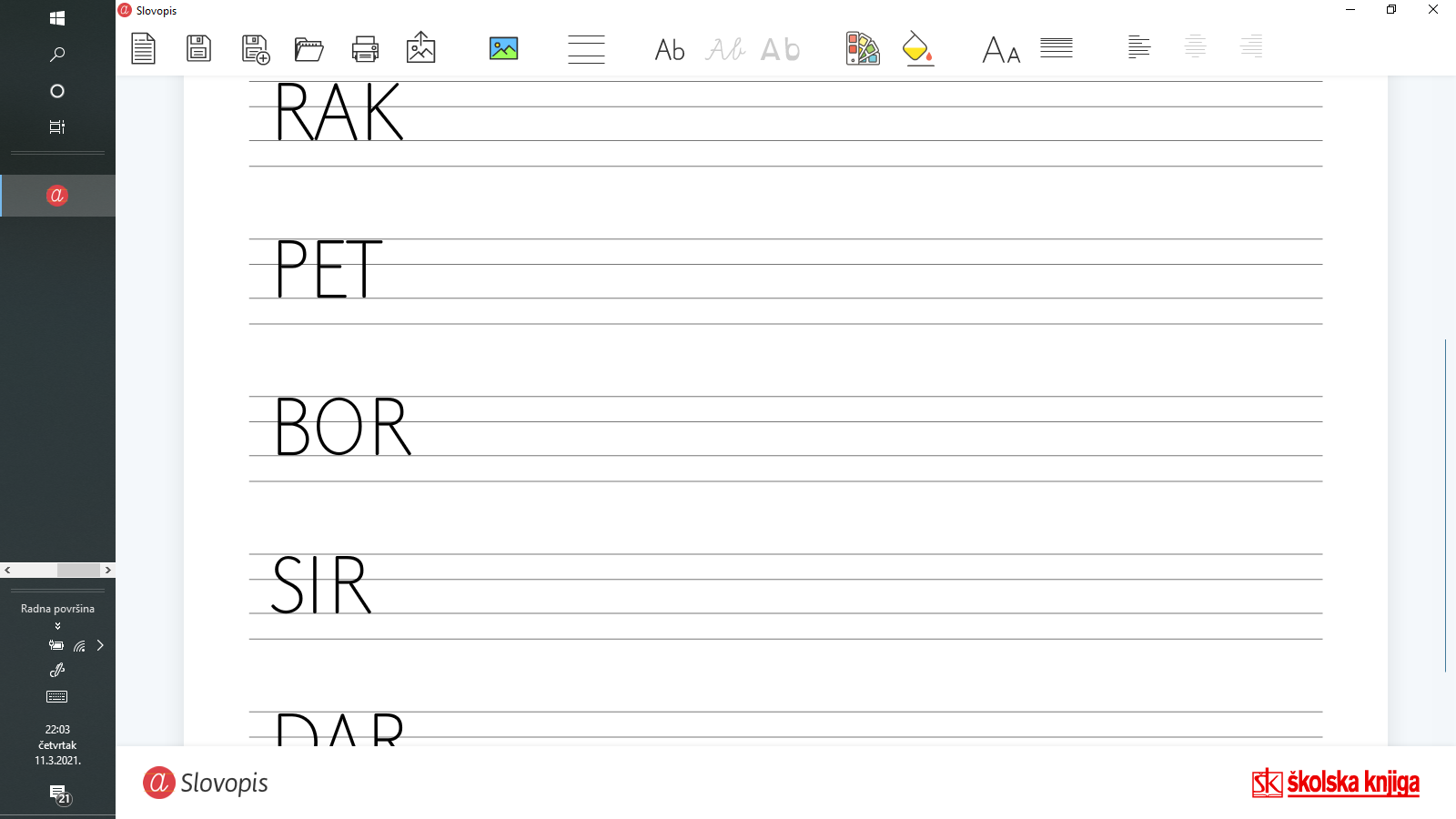 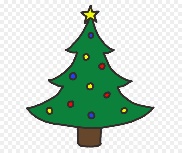 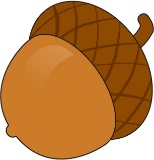 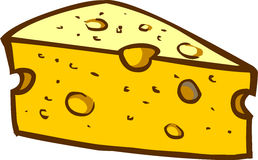 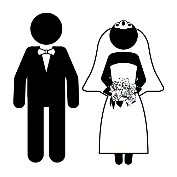 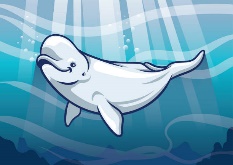 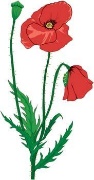 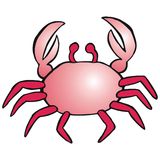 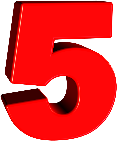 